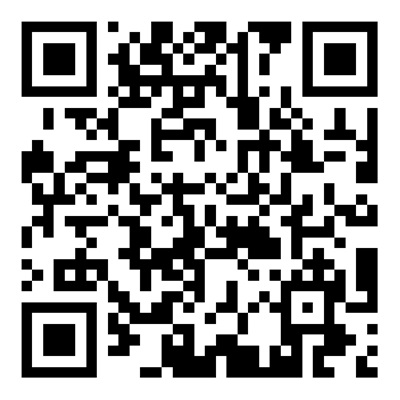 扫码二维码下载附件